      Azərbaycan Respublikasının                                                 Permanent Mission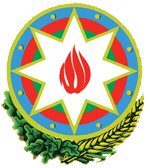            Cenevrədəki BMT Bölməsi                                          of the Republic of Azerbaijanvə digər beynəlxalq təşkilatlar yanında                                    to the UN Office and other               Daimi Nümayəndəliyi                                        International Organizations in Geneva       _______________________________________________________________________________  237 Route des Fayards, CH-1290 Versoix, Switzerland  Tel: +41 (22) 9011815   Fax: +41 (22) 9011844  E-mail: geneva@mission.mfa.gov.az  Web: www.geneva.mfa.gov.az		     Check against delivery32nd session of the UPR Working GroupUPR of YemenStatementdelivered by Marziyya Vakilova-Mardaliyeva, Second secretary of the Permanent Mission of the Republic of Azerbaijan to the UN Office and other International Organizations in Geneva23 January 2019Mr. Vice-President, Azerbaijan warmly welcomes the Delegation of Yemen and thanks this Delegation for the detailed presentation of the national report today.Azerbaijan appreciates the efforts by Yemen to promote human rights in the country, despite the tremendous challenges and the ongoing humanitarian crisis. In particular, we welcome the adoption of national strategies on secondary, vocational and higher education, as well as programmes to support girls’ education. We are of the view that introducing programmes for children with special needs and children from poor families in rural and urban areas is particularly noteworthy.We also positively note that Yemen attaches importance to health awareness-raising programmes in the country and has adopted a number of health-care strategies, including the National Health Strategy, National Reproductive Health Strategy and the Five-Year Plan for Health-care Development and Poverty Alleviation.We wish the delegation of Yemen a very successful review.Thank you, Mr. Vice-President.